Andare sulla piattaforma Pagamenti in Lombardia sul sito di Regione LombardiaCercare in “cerca Ente” REGIONE LOMBARDIA 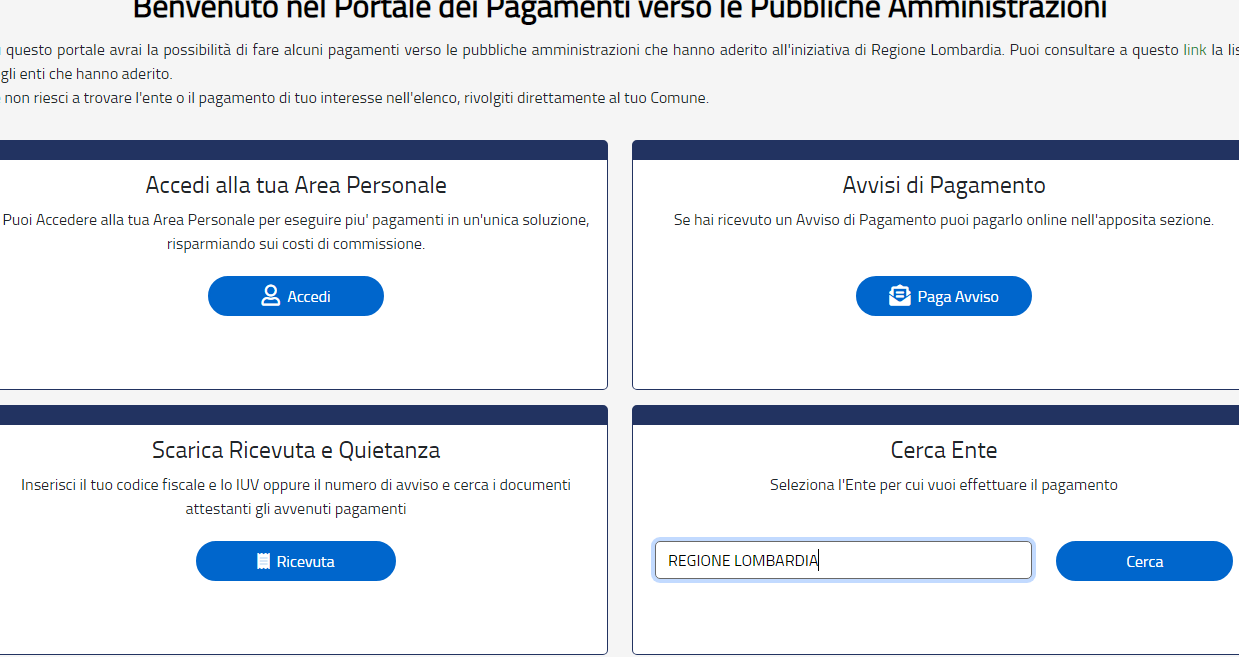 CLICCLARE SU REGIONE LOMBARDIA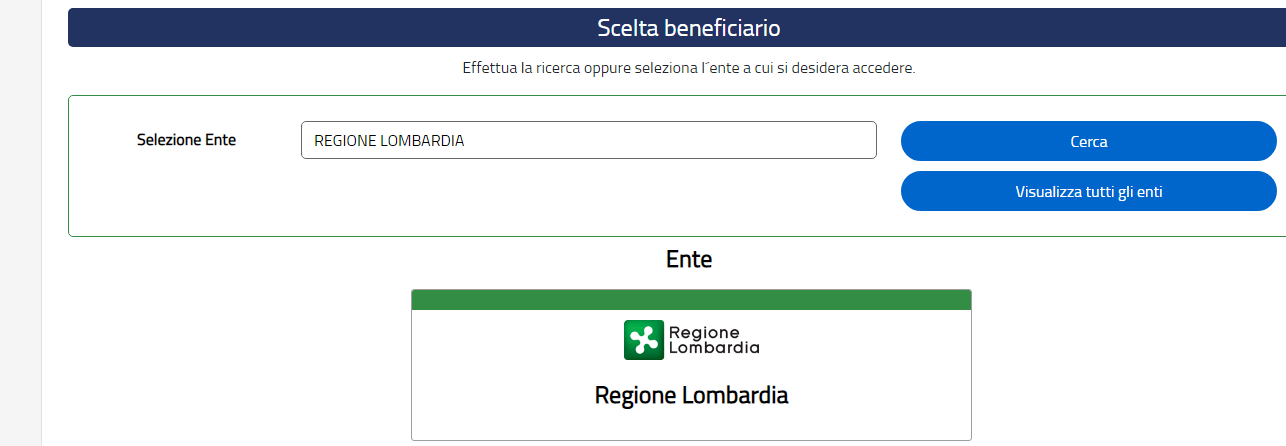 SCEGLIERE CONCESSIONI-TASSA DI RILASCIO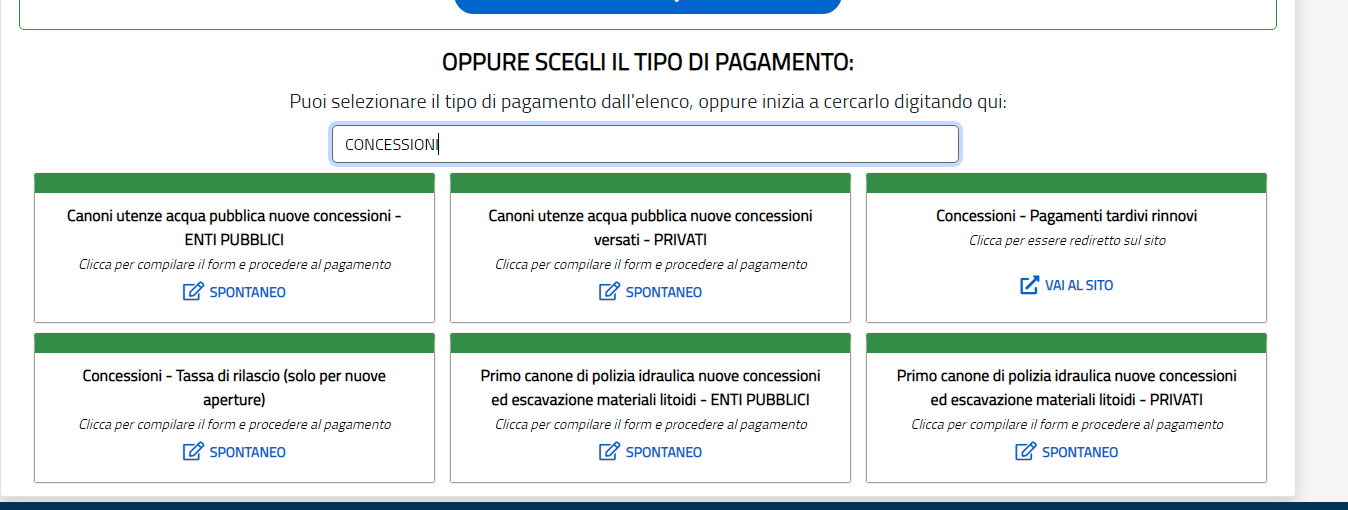 Compilare i campi e dal menu a tendina Concessione selezionare  ”Farmacie” e  scegliere in n. di abitanti del comune, una volta selezionato apparirà l’importo da pagare e si può procedere con il pagamento.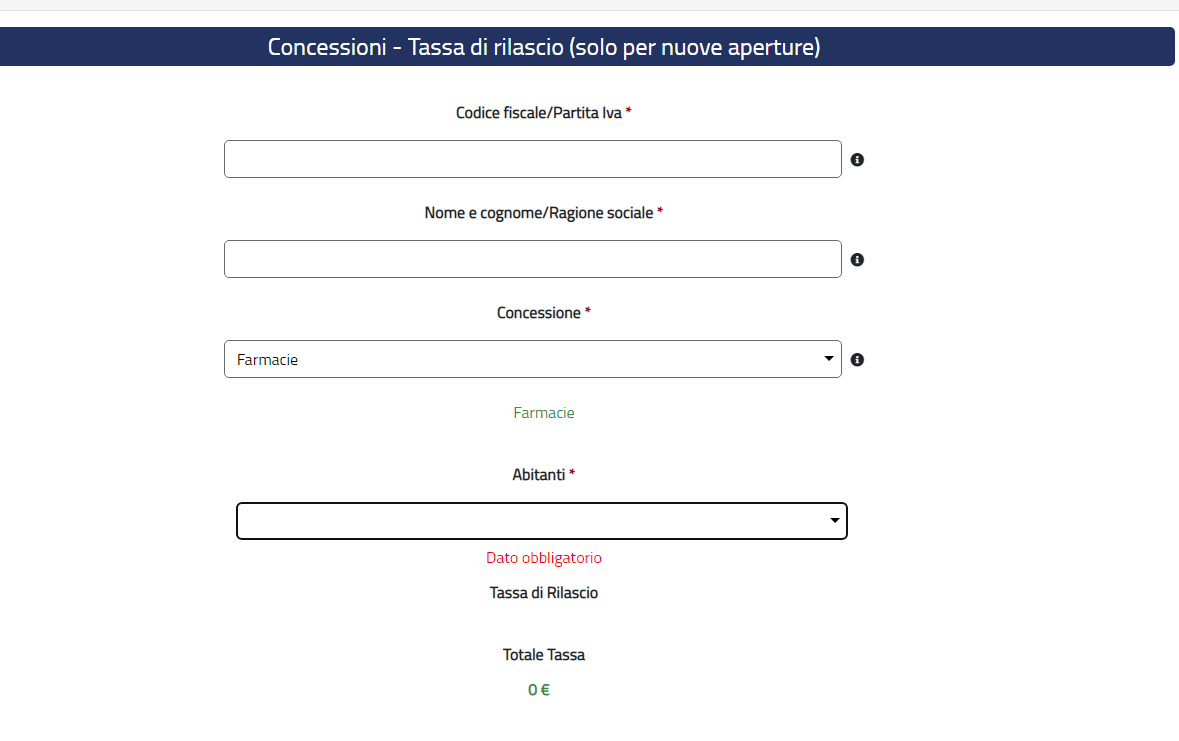 